Instrucciones para recolectar uno mismo la muestra de gargantaLávese las manos con agua y jabón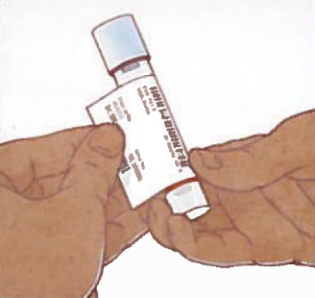 Retire el tubo de transporte y el hisopo de recolección del paquete. Etiquete el tubo de transporte con la etiqueta de paciente. Etiquete el tubo de transporte con la etiqueta de garganta.Abra el paquete que contiene el hisopo de recolección, con texto verde en la etiqueta. El hisopo de recolección es azul.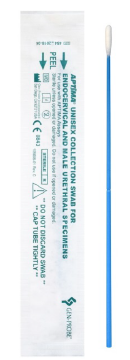 Sostenga el hisopo de recolección lo suficientemente lejos de la punta.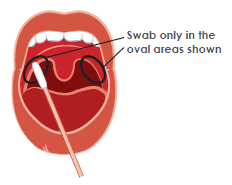 Diga AHH... y extienda el hisopo de recolección dentro de su boca para tocar suavemente su garganta. Frote suavemente la punta del hisopo en su garganta, de lado a lado, hacia arriba y hacia abajo por lo menos 5 veces.Desenrosque la tapa del tubo de transporte. ¡Importante! No vierta el líquido fuera del tubo. No perfore el aluminio en la parte superior de la tapa. 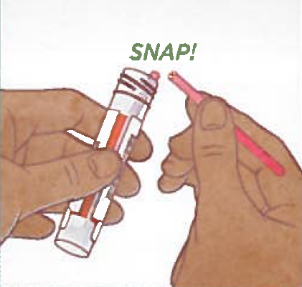 Coloque el hisopo de recolección en el tubo de transporte, partiéndolo por la línea punteada. Ponga la tapa de vuelta en el tubo de transporte y enrósquela para evitar que gotee. Coloque el tubo de transporte en la bolsa transparente. Lávese las manos con agua y jabón.  